                                                         ПРИКАЗ  №314	                                  24 декабря 2019 г.Об итогах муниципального этапа всероссийских олимпиад школьниковв 2019-2020 учебном годуВо исполнение приказов  Министерства просвещения и науки и по делам молодежи КБР от 28.10.2019 № 951 «О проведении муниципального этапа всероссийской олимпиады школьников в КБР в 2019/2020 учебном году»,МКУ «Департамент образования Местной администрации г.о.Нальчик» от 30.10.2019 № 269 «Об организации и  проведении муниципального этапа всероссийской олимпиады школьников по общеобразовательным предметам 2019 – 2020 учебного года» и в целях выявления, поддержки  талантливых и одаренных детей, развития их способностей и интереса к научно-исследовательской деятельности в период с 15.11.2019 г. по 17.12.2019 г. проведен муниципальный этап Всероссийских предметных олимпиад школьников.На основании материалов, представленных предметными жюри в  оргкомитет Олимпиады,приказываю:Утвердить список и наградить дипломами Департамента образования победителей и призеров Олимпиады и их педагогов:3.Объявить благодарность:3.1.руководителям образовательных учреждений Пешковой Л.М., и.о. директора МКОУ«Лицей №2»;Жамборовой Р.Х., директору МКОУ«Гимназия №14»;Коротких О.А., директору МКОУ СОШ №9;Блянихову К.В., директору МКУ СОШ №32;Нагоевой Р.А., директору МКУ «Гимназия №4»;Шериевой М.А., директору МКОУ СОШ №27за высокие результаты обучения, эффективную систему работы с одаренными детьми.3.2. администрации и педагогическому коллективу ОУ №1,2,3,5,6,8, 9,11,12,14,17,18,21,23,24,27,29,31,ЦО№1,ЦО «Успех» (Ордокова Л.А., Мальбахов Б.К., Муравьев И.В., Емузова С.Г., Текуев А.Л.Ольмезова З.Т.,Коротких О.А.,Тхагапсова Т.А.,Шегушев А.Б.,Жамборова Р.Х.,Калабекова Л.А.,Гулуева Л.М., Казакова З.М.,Макитова А.Б.,Рахаева Л.М., Шериева М.А., Бароков Э.А.,Егожев А.М.,Ивазова Л.Х.,Апекова Ж.Ш.) за создание необходимых условий для проведения муниципального этапа Всероссийской олимпиады школьников.3.3.членам муниципальных предметно - методических комиссий в составе:4. Рекомендовать руководителям общеобразовательных учреждений:4.1. поощрить:- педагогических работников, подготовивших победителей и призёров;- учителей -  членов муниципальных предметно - методических комиссий;- операторов, ответственных за наполнение базы данных школьного этапа всероссийских олимпиад школьников;4.2. провести анализ результативности участия общеобразовательного учреждения в муниципальном этапе Всероссийской олимпиады школьников 2019 – 2020 учебного года;4.3. организовать обсуждение итогов муниципального этапа Всероссийской олимпиады школьников 2019-2020учебного года на заседаниях школьных методических объединений, совещаниях заместителей директоров по учебной работе, педагогических советах;4.4.продолжить целенаправленную работу по выявлению одаренных и способных детей, улучшить индивидуальную работу с ними по подготовке к олимпиадам с привлечением научного потенциала ВУЗов, расположенных на территории г.о.Нальчик.5.Контроль исполнения настоящего приказа оставляю за собой.И.о. руководителя 					                    Ф.Х.Оганезова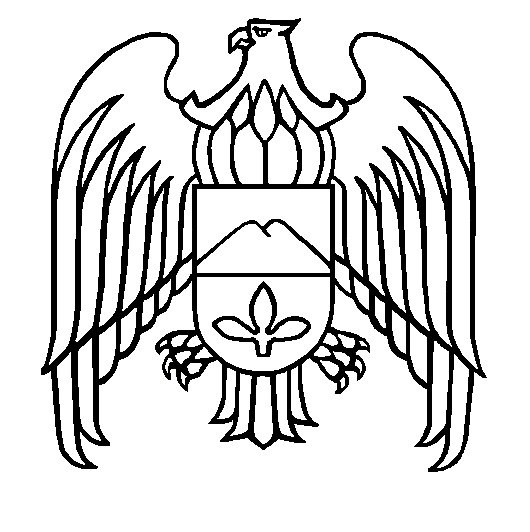 МУНИЦИПАЛЬНОЕ КАЗЕННОЕ УЧРЕЖДЕНИЕ «ДЕПАРТАМЕНТ ОБРАЗОВАНИЯ МЕСТНОЙ АДМИНИСТРАЦИИ ГОРОДСКОГО ОКРУГА НАЛЬЧИК»     НАЛШЫК  КЪАЛЭ ОКРУГЫМ  И КЪЭРАЛ IУЭХУЩIАПIЭ « ЩIЫПIЭ АДМИНИСТРАЦЭМ EГЪЭДЖЭНЫГЪЭМКIЭ И ДЕПАРТАМЕНТ»    МУНИЦИПАЛ КАЗНА МЕКТЕБИ «НАЛЬЧИК ШАХАР ОКРУГУНУ БИЛИМ БЕРИУ ДЕПАРТАМЕНТИ»_____________________________________________________________________________№ п/п№ п/пФ.И.ОФ.И.ООбразовательное учреждениеКлассСтатусУчительАнглийский языкАнглийский языкАнглийский языкАнглийский языкАнглийский языкАнглийский языкАнглийский языкАнглийский языкБжинаева Дарина КасбулатовнаБжинаева Дарина КасбулатовнаМКОУ «Лицей №2»7победительХаребашвили Этери ЯковлевнаНикаев Адам ЭльдаровичНикаев Адам ЭльдаровичМКОУ СОШ №37призерУльбашева Аминат  АдрахмановнаСтепанова София Андреевна Степанова София Андреевна МКОУ «Гимназия №14»7призерМасаева Ирина АнатольевнаКумыков Тимур АртуровичКумыков Тимур АртуровичМКОУ «Гимназия №14»7призерХараева Ляна ФузельевнаУнежева Элина РуслановнаУнежева Элина РуслановнаМКОУ СОШ №37призерЕфанова Агафья  ЯковлевнаХапаева Ясмина ЭлдаровнаХапаева Ясмина ЭлдаровнаМКОУ «Гимназия №14»7призерСокурова Инна Руслановна Мамаев Руслан ШамильевичМамаев Руслан ШамильевичМКОУ СОШ №37призерКунашева Людмила  АсланбековнаАцканова Алина Ратмировна Ацканова Алина Ратмировна МКОУ «Гимназия №1»7призерУмарова  Эльмира ТуземовнаЖемуков Альберт АртуровичЖемуков Альберт АртуровичМКОУ «Лицей №2»8победительГасаналиева Галимат АлиевнаСохроков Артур ТемботовичСохроков Артур ТемботовичМКОУ СОШ №328победительШкежева Милана ХамзетхановнаАрхестова Кристина ХазреталиевнаАрхестова Кристина ХазреталиевнаМКОУ «Гимназия №14»8призерСокурова Инна Руслановна Хадзегова Тамила АртуровнаХадзегова Тамила АртуровнаМКОУ «Гимназия №14»8призерСокурова Инна Руслановна Анахаев Алим КязимовичАнахаев Алим КязимовичМКОУ «Лицей №2»8призерБичоева Элеонора АслановнаМаргушева Алика АлександровнаМаргушева Алика АлександровнаМКОУ «Гимназия №4»8призерБезирова Любовь ВячеславовнаОзова Дана АлимовнаОзова Дана АлимовнаМКОУ «Лицей №2»8призерГасаналиева Галимат АлиевнаЛуценко Дмитрий ВячеславовичЛуценко Дмитрий ВячеславовичМКОУ «Гимназия №4»8призерБезирова Любовь ВячеславовнаГонова Элина ВалерьевнаГонова Элина ВалерьевнаМКОУ «Гимназия №4»8призерБезирова Любовь ВячеславовнаГоова Алина АнзоровнаГоова Алина АнзоровнаМКОУ «Лицей  №2»8призерБичоева Элеонора АслановнаШомахова Марьяна Борисовна Шомахова Марьяна Борисовна МКОУ СОШ №328призерШкежева Милана ХамзетхановнаХамгоков Абдурахман ОсмановичХамгоков Абдурахман ОсмановичМКОУ СОШ №209победительТатарова Лина Мухарбиевна Азизова Саида Аскер-ХановнаАзизова Саида Аскер-ХановнаМКОУ «Гимназия №29»9призерЖантуева Файруз ХамидовнаЗакаунова Ляна ЗамировнаЗакаунова Ляна ЗамировнаМКОУ «Гимназия №14»9призерТхагазитова Земфира БулатовнаЛигидова Арнэла АслановнаЛигидова Арнэла АслановнаМКОУ СОШ №39призерНалоева Ирина Ахмед-ХановнаКурманова Асият РашидовнаКурманова Асият РашидовнаМКОУ СОШ №189призерБитокова Наталья АрсеновнаМаксидова Элина АрсеновнаМаксидова Элина АрсеновнаМКОУ «Гимназия №14»9призерХацукова Ирина ХажисуфовнаКетуко Дисана МухарремКетуко Дисана МухарремМКОУ СОШ №99призерОрдокова Марьяна АрсеновнаШебзухова Камила ЗауровнаШебзухова Камила ЗауровнаМКОУ «Лицей №2»9призерОрлов Виталий ВладимировичГучев Анатолий АхмедовичГучев Анатолий АхмедовичМКОУ «Лицей  №2»9призерРейнлиб Светлана ШаевнаКушхова Самира МухамедовнаКушхова Самира МухамедовнаМКОУ «Гимназия №14»9призерХацукова Ирина ХажисуфовнаХачетлов Борис АслановичХачетлов Борис АслановичМКОУ «Лицей №2»10победительЗашакуева Ляна ЗауровнаБгажноков Хачим ТемрюковичБгажноков Хачим ТемрюковичМКОУ СОШ №3210победительШорданова Лилиана АмирхановнаОразаева Сабина СултановнаОразаева Сабина СултановнаМКОУ «Гимназия №14»10призерОзенжокова Фатима ХамидовнаАшабоков Руслан НажмудиновичАшабоков Руслан НажмудиновичМКОУ СОШ №3210призерШорданова Лилиана АмирхановнаТемботова Лориана АнзоровнаТемботова Лориана АнзоровнаМКОУ «Лицей №2»10призерАхаминова Лиана ЗаурбековнаКокутенко Алина ВасильевнаКокутенко Алина ВасильевнаМКОУ «Лицей  №2»10призерАхаминова Лиана ЗаурбековнаИваненко Мария ИвановнаИваненко Мария ИвановнаМКОУ «Гимназия №13»10призерМендохова Элла ВладимировнаИттиева Фатима ТимуровнаИттиева Фатима ТимуровнаМКОУ «Лицей №2»10призерАхаминова Лиана ЗаурбековнаБозиев Алим ТахировичБозиев Алим ТахировичМКОУ «Гимназия №29»10призерСозаева Ася СулеймановнаОрквасов Алишер МуратовичОрквасов Алишер МуратовичМКОУ «Гимназия №14»10призерХапаева Лилия Владимировна Малкарова София Олеговна Малкарова София Олеговна МКОУ «Гимназия №1»10призерУмарова Эльмира ТуземовнаКоваль Александра Сергеевна Коваль Александра Сергеевна МКОУ «Лицей №2»10призерЗашакуева Ляна ЗауровнаБербекова Даяна АслановнаБербекова Даяна АслановнаМКОУ «Гимназия №14»11победительСокурова Инна Руслановна Тогузаева Лина МуратовнаТогузаева Лина МуратовнаМКОУ «Гимназия №14»11призер Озенжокова Фатима ХамидовнаКарданова Бэла Муратовна Карданова Бэла Муратовна МКОУ «Гимназия №14»11призерСокурова Инна Руслановна Гогаева Дана Сергеевна Гогаева Дана Сергеевна МКОУ «Лицей №2»11призерТхазаплижева Амира ХаутиевнаГигиева Лолита Заудиновна Гигиева Лолита Заудиновна МКОУ «Гимназия №14»11призерСокурова Инна Руслановна Ананьин Радимир ГеннадьевичАнаньин Радимир ГеннадьевичМКОУ «Гимназия №4»11призерБезирова Любовь Вячеславовна Кумыкова Дана Руслановна Кумыкова Дана Руслановна МКОУ «Лицей №2»11призерТхазаплижева Амира ХаутиевнаРассказова Ангелина АрсеновнаРассказова Ангелина АрсеновнаМКОУ СОШ №1811призерБитокова Наталья АрсеновнаАшхотова Ребекка ПшимурзовнаАшхотова Ребекка ПшимурзовнаМКОУ ЦО «Успех»11призерБатырова Инна АслановнаНакохова Дарина ДжамбулатовнаНакохова Дарина ДжамбулатовнаМКОУ СОШ №911призерТретьякова Наталия БорисовнаАстрономияАстрономияАстрономияАстрономияАстрономияАстрономияАстрономияАстрономияТокмаков Тембулат АлимовичТокмаков Тембулат АлимовичМКОУ СОШ №910победительОрликов Константин ЕвгеньевичКишев Султан КазбековичКишев Султан КазбековичМКОУ «Гимназия №14»11победительМалкандуева Ляна Мухадиновна Урусмамбетов Назир ЗалимовичУрусмамбетов Назир ЗалимовичМКОУ СОШ №2111призерКашежева Алла МихайловнаШишкин Юрий АлександровичШишкин Юрий АлександровичМКОУ СОШ №2111призерКашежева Алла МихайловнаКривоносов Никита ВладимировичКривоносов Никита ВладимировичМКОУ «Гимназия №13»11призерМиновская Вера ИвановнаБиологияБиологияБиологияБиологияБиологияБиологияБиологияБиологияМамаев Руслан ШамилевичМамаев Руслан ШамилевичМКОУ СОШ №37победительЗарубина Светлана ВитальевнаДорошенко Эдуард ВладимировичДорошенко Эдуард ВладимировичМКОУ СОШ №277призерЖемухова Марьят МухамедовнаЕльмирзокова Саида РуслановнаЕльмирзокова Саида РуслановнаМКОУ «Гимназия №14»7призерАлакаева Зоя ТаловнаШарданов Айтек ЛьвовичШарданов Айтек ЛьвовичГОУ «Успех»7призерАрипшева Бэлла Мухамедовна Гурциев Болат ДмитриевичГурциев Болат ДмитриевичМКОУ «Гимназия №14»7призерАлакаева Зоя ТаловнаМечукаева Лина АлихановнаМечукаева Лина АлихановнаМКОУ «Гимназия №1»7призерЛунина Алла ПетровнаКашукоева Милена ВячеславовнаКашукоева Милена ВячеславовнаМКОУ СОШ №317призерБетрозова Марита ХасанбиевнаМесяченко Дарья СергеевнаМесяченко Дарья СергеевнаМКОУ СОШ №287призерКирина Наталья ИгоревнаОришев Алихан АркадьевичОришев Алихан АркадьевичМКОУ «Гимназия №4»7призерТарасова Людмила МулидовнаХороших Мария МаксимовнаХороших Мария МаксимовнаМКОУ «Гимназия №29»7призерВарквасова Елена АнатольевнаХуштова Камилла ВалерьевнаХуштова Камилла ВалерьевнаМКОУ «Гимназия №13»7призерКуашева Джульетта МухадиновнаМамбетова Алина МихайловнаМамбетова Алина МихайловнаМКОУ СОШ №98победительТрофимова Людмила ИвановнаСохроков Артур ТемботовичСохроков Артур ТемботовичМКОУ СОШ №328победительМиронова Марина ВикторовнаСеркова Эрика Хаджи-МуратовнаСеркова Эрика Хаджи-МуратовнаМКОУ СОШ №278призерКазиева Фатима МухамедовнаШомахов Альберт АрсеновичШомахов Альберт АрсеновичМКОУ СОШ №328призерМиронова Марина ВикторовнаТлехугова Дана АртуровнаТлехугова Дана АртуровнаМКОУ СОШ №58призерГемуева Карина АртуровнаАккаева Саида ЗейтуновнаАккаева Саида ЗейтуновнаМКОУ СОШ №58призерГемуева Карина АртуровнаБабаева Амина АхмедовнаБабаева Амина АхмедовнаМКОУ СОШ №279победительКазиева Фатима МухамедовнаАндреюк Дарья ГеннадьевнаАндреюк Дарья ГеннадьевнаМКОУ «Гимназия №29»9призерВарквасова Елена АнатольевнаБербекова Дамира ЗалимовнаБербекова Дамира ЗалимовнаМКОУ СОШ №279призерКазиева Фатима МухамедовнаБолотоков Султан МуратовичБолотоков Султан МуратовичМКОУ СОШ №289призерКирина Наталья ИгоревнаНастуев Алан СалиховичНастуев Алан СалиховичМКОУ СОШ №89призерГолда Светлана ВасильевнаБакова Алина РустамовнаБакова Алина РустамовнаМКОУ СОШ №910победительТрофимова Людмила ИвановнаТемботова Лориана АнзоровнаТемботова Лориана АнзоровнаМКОУ «Лицей №2»10призерБезема Татьяна ВладимировнаМалкарова София ОлеговнаМалкарова София ОлеговнаМКОУ «Гимназия №1»10призерЛунина Алла ПетровнаБетрозова Сабина МуратовнаБетрозова Сабина МуратовнаМКОУ «Гимназия №14»10призерШопарова Фатима АнатольевнаЭристов Имирлан ХазретовичЭристов Имирлан ХазретовичМКОУ «Лицей №2»10призерБезема Татьяна ВладимировнаКертиева Лиана ЭдуардовнаКертиева Лиана ЭдуардовнаМКОУ «Лицей  №2»10призерХуштова Лидия АхмедовнаШаваева Алима МагометовнаШаваева Алима МагометовнаМКОУ СОШ №310призерЗарубина Светлана ВитальевнаМизгирева Эллина СергеевнаМизгирева Эллина СергеевнаМКОУ «Гимназия №13»11победительШекихачева Луиза АскеровнаЭттеева Салима ХаджимуратовнаЭттеева Салима ХаджимуратовнаМКОУ «Гимназия №29»11призерВарквасова Елена АнатольевнаСтороженко Дарья ДмитриевнаСтороженко Дарья ДмитриевнаМКОУ «Гимназия №4»11призерТарасова Людмила МулидовнаБелгарова Дарина ТимуровнаБелгарова Дарина ТимуровнаМКОУ «Гимназия №29»11призерВарквасова Елена АнатольевнаХачетлов Шамиль СосланбековичХачетлов Шамиль СосланбековичМКОУ СОШ №3211призерМизова Фаида АрсеновнаГеграева Бэла РашидовнаГеграева Бэла РашидовнаМКОУ СОШ №3211призерМизова Фаида АрсеновнаКарашаева Тамилла АмировнаКарашаева Тамилла АмировнаМКОУ СОШ №2711призерХажумарова Марина МухамедовнаХамирзова Дана МуратовнаХамирзова Дана МуратовнаМКОУ «Лицей №2»11призерШогенова Римма МухамедовнаАсабаева Медиана МуслимовнаАсабаева Медиана МуслимовнаМКОУ «Гимназия №29»11призерВарквасова Елена АнатольевнаКашев Астемир ЗамировичКашев Астемир ЗамировичМКОУ СОШ №3211призерМизова Фаида АрсеновнаЮсупова Зайна МаазовнаЮсупова Зайна МаазовнаМКОУ СОШ №1911призерЖашуева Эльмира ВалериевнаЗумакулова Даната АслановнаЗумакулова Даната АслановнаМКОУ СОШ №911призерБозиева Фатимат РамазановнаГеографияГеографияГеографияГеографияГеографияГеографияГеографияГеографияСижажев Азамат РуслановичМКОУ «Лицей №2»МКОУ «Лицей №2»7победительШекихачев Руслан АртуровичТеппеева Лаура АлимовнаМКОУ «Гимназия №29»МКОУ «Гимназия №29»7призерНебежева Лариса ГригорьевнаОришев Алихан АркадьевичМКОУ «Гимназия №4»МКОУ «Гимназия №4»7призерЯхутлова Лана ИбрагимовнаНыров Алим АслановичМКОУ СОШ №26МКОУ СОШ №267призерКокова Залина Амдул - АзизовнаКодзева Самира ТимуровнаМКОУ СОШ №26МКОУ СОШ №267призерКокова Залина Амдул - АзизовнаРозенбаум Арина ГеннадьевнаМКОУ СОШ №28МКОУ СОШ №287призерМоломатова Марина ТокановнаБифов Тамерлан АслановичМКОУ «Лицей №2»МКОУ «Лицей №2»7призерТатрокова Лара Аслановна Ахмеджанова Даная МухтаровнаМКОУ СОШ №9МКОУ СОШ №97призерДинаева Мариям МагомедовнаЖамбаева Стелла АнзоровнаМКОУ СОШ №28МКОУ СОШ №288победительМоломатова Марина ТокановнаКалмыков Дамир ЗауровичМКОУ «Гимназия №14»МКОУ «Гимназия №14»8призерЧеченова Фатима ПшизабиевнаКанкулова Дарина ЗалимовнаМКОУ СОШ №27МКОУ СОШ №278призерКанкулова Татьяна БашировнаКанкулов Ратмир АнзоровичМКОУ «Лицей №2»МКОУ «Лицей №2»8призерШекихачев Руслан АртуровичГубачикова Алина АрсеновнаМКОУ «Гимназия №14»МКОУ «Гимназия №14»8призерЧеченова Фатима ПшизабиевнаСохроков Артур ТемботовичМКОУ СОШ №32МКОУ СОШ №328призерЗабитова Марианна МаньчижуровнаМагинский Даниил ВасильевичМКОУ «Гимназия №1»МКОУ «Гимназия №1»9победительУсенко Евгения ВячеславовнаМаремуков Ибрагим РомановичМКОУ «Гимназия №14»МКОУ «Гимназия №14»9призерТхамокова Рузанна ХазизовнаБориева Динара АхмедовнаМКОУ «Гимназия №1»МКОУ «Гимназия №1»10победительУсенко Евгения ВячеславовнаСоблирова Аделина АльбертовнаМКОУ «Гимназия №14»МКОУ «Гимназия №14»10призерТхамокова Рузанна ХазизовнаДымова Алена РуслановнаМКОУ «Лицей №2»МКОУ «Лицей №2»10призерПокачайло Юлия АнатольевнаКушхабиев Ричард АртуровичМКОУ «Лицей №2»МКОУ «Лицей №2»10призерПокачайло Юлия АнатольевнаЦагова Даяна ЭдуардовнаМКОУ СОШ №25МКОУ СОШ №2510призерДилакторскаяРаиса АндреевнаЖарашуев Алихан АртуровичМКОУ «Лицей №2»МКОУ «Лицей №2»10призерПокачайло Юлия АнатольевнаХамуков Алим АслановичМКОУ «Лицей №2»МКОУ «Лицей №2»10призерПокачайло Юлия АнатольевнаМамиева Амина РезуановнаМКОУ «Гимназия №14»МКОУ «Гимназия №14»11победительЧеченова Фатима ПшизабиевнаЖилова Марита МурадиновнаМКОУ «Гимназия №1»МКОУ «Гимназия №1»11призерУсенко Евгения ВячеславовнаШидов Кубати ХазреталиевичМКОУ «Гимназия №14»МКОУ «Гимназия №14»11призерЧеченова Фатима ПшизабиевнаИнформатика и ИКТИнформатика и ИКТИнформатика и ИКТИнформатика и ИКТИнформатика и ИКТИнформатика и ИКТИнформатика и ИКТИнформатика и ИКТКарпова Надежда СергеевнаМКОУ «Лицей №2»МКОУ «Лицей №2»8победительМалинина Елена Анатольевна Ашабоков Руслан НажмудиновичМКОУ СОШ №32МКОУ СОШ №3210победительПышная  Елена АлександровнаИсторияИсторияИсторияИсторияИсторияИсторияИсторияИсторияАбидова Лиана АслановнаМКОУ СОШ №9МКОУ СОШ №97победительТетуева Алиса ИбаковнаПогодина Яна АлексеевнаМКОУ СОШ №9МКОУ СОШ №98победительТетуева Алиса ИбаковнаБатрасов Юрий СергеевичМКОУ «Гимназия №4»МКОУ «Гимназия №4»8призерХачетлова Алла ФеликсовнаЖемухова Камилла ХасановнаМКОУ СОШ №17МКОУ СОШ №179победительЖемухова Сакинат МажмудиновнаЖигунова Лариана ЗауровнаМКОУ СОШ №27МКОУ СОШ №2710победительБичеева Виктория МагометовнаУльбашева Лейла Масхутовна МКОУ СОШ №8МКОУ СОШ №810призерШерегова Зарема ДалхатовнаЗаракушева Кристина Рафиковна МКОУ «Лицей №2»МКОУ «Лицей №2»11победительХаребашвили Циала ЛериевнаДуханова Марина Александровна МКОУ СОШ №19МКОУ СОШ №1911призерАттаева Раиса НазировнаШаманова Амина ТахировнаМКОУ «Гимназия №4»МКОУ «Гимназия №4»11призерКарданова Марина ЗауровнаСадовников Иван АлексеевичМКОУ СОШ №28МКОУ СОШ №2811призерБичекуева Марина ШарафиевнаАзаматов Астемир ЗауровичМКОУ «Гимназия №13»МКОУ «Гимназия №13»11призерШханукова Ира ЛионовнаМиновская Валерия АлексеевнаМКОУ «Гимназия №4»МКОУ «Гимназия №4»11призерКарданова Марина ЗауровнаЛитератураЛитератураЛитератураЛитератураЛитератураЛитератураЛитератураЛитератураТрухачева Анастасия РомановнаМКОУ СОШ №28МКОУ СОШ №287победительТонкова Ольга ЕвгеньевнаИванова Ясмина ХачимовнаМКОУ «Лицей №2»МКОУ «Лицей №2»7призерКештова Ранета ЦутовнаУльбашева Салима СалыховнаМКОУ СОШ №17МКОУ СОШ №177призерБайдаева Раиса АхматовнаОришев Алихан АркадьевичМКОУ «Гимназия №4»МКОУ «Гимназия №4»7призерХаупшева Марьяна СараждиновнаШогенова Диана АнзоровнаМКОУ «Лицей №2»МКОУ «Лицей №2»7призерШогенова Есения ВалерьевнаУвижев Темиркан МуратовичМКОУ «Гимназия №29»МКОУ «Гимназия №29»7призерБалахова Любовь ХапотовнаГасенко Виктория ИгоревнаМКОУ СОШ №5МКОУ СОШ №58победительШульга Ольга БорисовнаАтмурзаева Алима РасуловнаМКОУ СОШ №19МКОУ СОШ №198призерАппаева Жанна ХадисовнаКолбунов Ахмед АхмедовичМКОУ СОШ №32МКОУ СОШ №328призерХачаева Светлана ЭльдаровнаКоцев Рустам ЗаурбековичМКОУ СОШ №25МКОУ СОШ №258призерКорнеева Ольга ИвановнаЖанказиева Самира ЗауровнаМКОУ СОШ №9МКОУ СОШ №99победительНастуева Сакинат Тенгизовна Курманова Асият РашидовнаМКОУ СОШ №18МКОУ СОШ №189призерВаравина Галина Васильевна Кясова Адиля АртуровнаМКОУ «Гимназия №14»МКОУ «Гимназия №14»9призерКучменова Жанетта МаликовнаРыжая Валерия ВладимировнаМКОУ «Лицей №2»МКОУ «Лицей №2»9призерШитуева Инесса АлексеевнаКушхабиева Дениза АртуровнаМКОУ «Лицей №2»МКОУ «Лицей №2»9призерСосмакова Людмила ЯрославовнаИнароков Инар РуслановичМКОУ СОШ №19МКОУ СОШ №199призерАппаева Жанна ХадисовнаБесланеева Амалия РустамовнаМКОУ «Лицей №2»МКОУ «Лицей №2»9призерКештова Ранета ЦутовнаНастуева Назиля МухарбиевнаМКОУ СОШ №8МКОУ СОШ №89призерМусукова Наталья ИсхаковнаЭнеева Саида ШамилевнаМКОУ СОШ №9МКОУ СОШ №910победительМалахова Наталия Николаевна Чабдарова Валентина ЮрьевнаМКОУ «Лицей №2»МКОУ «Лицей №2»10призерБезирова Алла АлександровнаКоготыжева Амина АдальбиевнаМКОУ «Гимназия №4»МКОУ «Гимназия №4»10призерПшукова Наталия АдальбиевнаХагасова Саида АдальбиеванаМКОУ СОШ №32МКОУ СОШ №3210призерХачаева Светлана ЭльдаровнаКучмезова Карина СулаймановнаМКОУ «Лицей №2»МКОУ «Лицей №2»10призерТаова Жанна ТаукановнаБлиева Алина АхмедовнаМКОУ «Лицей №2»МКОУ «Лицей №2»10призерБезирова Алла АлександровнаАтабиева Танзиля АсхатовнаМКОУ «Гимназия №1»МКОУ «Гимназия №1»10призерШоенова Светлана ЧамаловнаБарокова Дана ТимуровнаМКОУ «Лицей №2»МКОУ «Лицей №2»10призерБезирова Алла АлександровнаБакова Алина РустамовнаМКОУ СОШ №9МКОУ СОШ №910призерМалахова Наталия НиколаевнаНагоева Элина ЗалимхановнаМКОУ СОШ №6МКОУ СОШ №611победительЧегембаева Лязимат ХамангериевнаЖилова Марита МурадиновнаМКОУ «Гимназия №1»МКОУ «Гимназия №1»11призерБарагунова Екатерина АлексеевнаШапсигова Елена АльбертовнаМКОУ «Гимназия №29»МКОУ «Гимназия №29»11призерГуккепшокова Жанна ХасановнаМусукаев Азрет АлимовичМКОУ СОШ №9МКОУ СОШ №911призерКоскина Инна ВикторовнаМатематикаМатематикаМатематикаМатематикаМатематикаМатематикаМатематикаМатематикаАхмеджанова Даная МухтаровнаМКОУ СОШ №9МКОУ СОШ №97победительАбубекирова Лариса АнуаровнаХапов Ислам АхмедхановичМКОУ «Лицей №2»МКОУ «Лицей №2»7призерФедорова Ольга ЕвгеньевнаПаштова Сабина АртуровнаМКОУ «Гимназия №13»МКОУ «Гимназия №13»7призерИвлиева Елена ПавловнаКучменов Кантемир МухамедовичМКОУ СОШ №31МКОУ СОШ №317призерКизова Сусанна СараловнаКарпова Надежда СергеевнаМКОУ «Лицей №2»МКОУ «Лицей №2»8победительФедорова Ольга ЕвгеньевнаДзамихов Эльдар МуратовичМКОУ «Гимназия №14»МКОУ «Гимназия №14»8победительГериева Зулижан ХаджимусаевнаСохроков Артур ТемботовичМКОУ СОШ №32МКОУ СОШ №328призерСеляева Луиза НиколаевнаМирзоева Ясмин РафаэльевнаМКОУ СОШ №32МКОУ СОШ №3210победительОршокдугова Римма МажидовнаТаумурзаев Ахматали КанаматовичМКОУ СОШ №19МКОУ СОШ №1910призерМаркина Наталия МихайловнаСуворова Софья АндреевнаМКОУ СОШ №18МКОУ СОШ №1810призерСуворова Алла МихайловнаАшабоков Руслан НажмудиновичМКОУ СОШ №32МКОУ СОШ №3210призерОршокдугова Римма МажидовнаБерезгов Тембулат МухамедовичМКОУ СОШ №27МКОУ СОШ №2710призерПшукова Люсена СарабиевнаКоваль Александра СергеевнаМКОУ «Лицей №2»МКОУ «Лицей №2»10призерНазарова Галина МухабовнаАшноков Аслан СергеевичМКОУ «Лицей №2»МКОУ «Лицей №2»11победительНазарова Галина МухабовнаМаремкулова Камилла СафарбиевнаМКОУ «Лицей №2»МКОУ «Лицей №2»11призерНазарова Галина МухабовнаЖаникаев Даниял МахтиевичМКОУ «Лицей №2»МКОУ «Лицей №2»11призерНазарова Галина МухабовнаИскусство(мировая художественная культура)Искусство(мировая художественная культура)Искусство(мировая художественная культура)Искусство(мировая художественная культура)Искусство(мировая художественная культура)Искусство(мировая художественная культура)Искусство(мировая художественная культура)Искусство(мировая художественная культура)Хапаева Ясмина Элдаровна МКОУ «Гимназия №14»МКОУ «Гимназия №14»7победительКубатько Инна ВалентиновнаМаргушева Алика АлександровнаМКОУ «Гимназия №4»МКОУ «Гимназия №4»8победительХачетлова Алла ФеликсовнаАргишева Юлия ВалерьевнаМКОУ «Гимназия №14»МКОУ «Гимназия №14»8призерКушмизок  Джульета РуслановнаГубачикова Алина АрсеновнаМКОУ «Гимназия №14»МКОУ «Гимназия №14»8призерКушмизок  Джульета РуслановнаГасенко Виктория ИгоревнаМКОУ СОШ №5МКОУ СОШ №58призерТитова Ангелина Хатизовна               Баташева Диляра СултановнаМКОУ «Гимназия №4»МКОУ «Гимназия №4»8призерХачетлова Алла ФеликсовнаИналова Хадижа ОлеговнаМКОУ «Гимназия №4»МКОУ «Гимназия №4»9победительХачетлова Алла ФеликсовнаАбазоков Малик АлимовичМКОУ «Гимназия №14»МКОУ «Гимназия №14»9призерКушмизок  Джульета РуслановнаКясова Адиля АртуровнаМКОУ «Гимназия №14»МКОУ «Гимназия №14»9призерКушмизок  Джульета РуслановнаГалаева Лора МовлатгериевнаМКОУ «Гимназия №14»МКОУ «Гимназия №14»9призерКушмизок  Джульета РуслановнаГалаова Камилла ВитальевнаМКОУ «Гимназия №29»МКОУ «Гимназия №29»10победительМержоева Патимат БисултановнаВарквасова Ляна АртуровнаМКОУ «Гимназия №1»МКОУ «Гимназия №1»10призерЧомаева Ирина УмаровнаГрачева Юлия АлексеевнаМКОУ «Гимназия №14»МКОУ «Гимназия №14»10призерКушмизок  Джульета РуслановнаМосквин Александр ВикторовичМКОУ СОШ №11МКОУ СОШ №1110призерПроценко Людмила ИвановнаЖилова Марита МурадиновнаМКОУ «Гимназия №1»МКОУ «Гимназия №1»11победительЧомаева Ирина УмаровнаНагоева Элина ЗалимхановнаМКОУ СОШ №6МКОУ СОШ №611призерКочетова Тамара ВикторовнаАбдулаева Аида ТемборовнаМКОУ «Лицей №2»МКОУ «Лицей №2»11призерХаребашвили Циала ЛериевнаГулидова Алла ИмалиевнаМКОУ «Гимназия №4»МКОУ «Гимназия №4»11призерХачетлова Алла ФеликсовнаНемецкий языкНемецкий языкНемецкий языкНемецкий языкНемецкий языкНемецкий языкНемецкий языкНемецкий языкБичекуев Канамат ИльясовичМКОУ «Гимназия №29»МКОУ «Гимназия №29»8победительМалкарова Люля ЛокмановнаАбазов Тимур ЮрьевичМКОУ «Гимназия №29»МКОУ «Гимназия №29»8призерМалкарова Люля ЛокмановнаШхагумова Эвелина ХамидбиевнаМКОУ «Гимназия №29»МКОУ «Гимназия №29»8призерМалкарова Люля ЛокмановнаБербекова Амина ИсламовнаМКОУ СОШ №9МКОУ СОШ №98призерМирошниченко Любовь АлександровнаЛигидова Арнэла АслановнаМКОУ СОШ №3МКОУ СОШ №39победительСулейманова Джамилия ШарабутдиновнаБгажноков Хачим ТемрюковичМКОУ СОШ №32МКОУ СОШ №3210победительШорданова Лилиана АмирхановнаЕлоев Александр АрсеновичМКОУ СОШ №3МКОУ СОШ №310призерСулейманова Джамилия ШарабутдиновнаБербекова Дана АслановнаМКОУ «Гимназия №14»МКОУ «Гимназия №14»11победительШогова Антонина МухарбиевнаАбитова Малика ТемиркановнаМКОУ «Лицей №2»МКОУ «Лицей №2»11призерТхазаплижева Амира ХаутиевнаМамиева Амина РезуановнаМКОУ «Гимназия №14»МКОУ «Гимназия №14»11призерШогова Антонина МухарбиевнаОсновы безопасности жизнедеятельностиОсновы безопасности жизнедеятельностиОсновы безопасности жизнедеятельностиОсновы безопасности жизнедеятельностиОсновы безопасности жизнедеятельностиОсновы безопасности жизнедеятельностиОсновы безопасности жизнедеятельностиОсновы безопасности жизнедеятельностиКаров Ислам МухамедовичМКОУ СОШ №5МКОУ СОШ №59победительХацуков Абубачир АлександровичКишева Лана АслановнаМКОУ СОШ №28МКОУ СОШ №289призерКишев Аслан ЗулканиновичЧернышов Денис ВенедиктовичМКОУ СОШ №28МКОУ СОШ №289призерКишев Аслан ЗулканиновичУразаева Алина СосландбиевнаМКОУ «Лицей №2»МКОУ «Лицей №2»10победительТрамов Хамзат МухамадияевичДалова Салима РуслановнаМКОУ СОШ №5МКОУ СОШ №510призерХацуков Абубачир АлександровичРыков Иван МихайловичМКОУ СОШ №28МКОУ СОШ №2810призерКишев Аслан ЗулканиновичБоготова Индира БеталовнаМКОУ СОШ №9МКОУ СОШ №910призерБапинаев  Алим СагидовичУсанова Анастасия ДмитриевнаМКОУ СОШ №18МКОУ СОШ №1810призерСмолинАндрей АнатольевичМамаева Малика МуслимовнаМКОУ «Лицей №2»МКОУ «Лицей №2»10призерТрамов Хамзат МухамадияевичАгов Ислам МухамедовичМКОУ «Гимназия №29»МКОУ «Гимназия №29»10призерКодзоков Мурат АбубовичХандогий Анастасия КонстантиновнаМКОУ «Лицей №2»МКОУ «Лицей №2»11победительТрамов Хамзат МухамадияевичМуртазов Инал ЭльдаровичМКОУ СОШ №6МКОУ СОШ №611победительБайсиев  РамазанМахмудовичАбазов Аслан КазбековичМКОУ «Гимназия №29»МКОУ «Гимназия №29»11победительКодзоков Мурат АбубовичТемроков Асланбек РобертовичМКОУ «Гимназия №14»МКОУ «Гимназия №14»11призерМаремуков Роман БорисовичШадова Амина РуслановнаМКОУ СОШ №17МКОУ СОШ №1711призерОзермегов Тимур МухарбиевичБербеков Инал АслановичМКОУ «Гимназия №14»МКОУ «Гимназия №14»11призерМаремуков Роман БорисовичБисеров Росламбек РобертовичМКОУ СОШ №17МКОУ СОШ №1711призерОзермегов Тимур МухарбиевичКашев Астемир ЗамировичМКОУ СОШ №32МКОУ СОШ №3211призерГукепшев ХасанФеликсовичОбществознаниеОбществознаниеОбществознаниеОбществознаниеОбществознаниеОбществознаниеОбществознаниеОбществознаниеКушхова Ариана МуратовнаМКОУ «Гимназия №4»МКОУ «Гимназия №4»7победительЯхутлова Лана ИбрагимовнаБакова Амелия РустамовнаМКОУ СОШ №32МКОУ СОШ №327призерАбазова Фатима АлексеевнаШебзухова Элина ЗауровнаМКОУ «Лицей №2»МКОУ «Лицей №2»7призерПокачайло Юлия АнатольевнаПрасолов Владислав ДмитриевичМКОУ «Гимназия №4»МКОУ «Гимназия №4»7призерЯхутлова Лана ИбрагимовнаНырова Лалина АзаматовнаМКОУ СОШ №32МКОУ СОШ №327призерАбазова Фатима АлексеевнаРаспопова Анастасия АлександровнаМКОУ СОШ №6МКОУ СОШ №67призерМакоева Асият ЛатифовнаМогушкова Руслана АдамовнаМКОУ СОШ №30МКОУ СОШ №307призерКагермазова Ирина МуаедовнаТлупова Камила АнзоровнаМКОУ СОШ №20МКОУ СОШ №207призерОзермегов Замир НажмудиновичБиттирова София АлимовнаМКОУ «Гимназия №1»МКОУ «Гимназия №1»7призерАтласкирова Ляна НургалиевнаНикаев Адам ЭльдаровичМКОУ СОШ №3МКОУ СОШ №37призерГергокова Рита БорисовнаКолбунов Ахмед АхмедовичМКОУ СОШ №32МКОУ СОШ №328победительМидова Залина МуталибовнаПаритов Казимир КазбековичМКОУ СОШ №32МКОУ СОШ №328призерМидова Залина МуталибовнаУзуева Элеонора ЭдилбековнаМКОУ «Гимназия №4»МКОУ «Гимназия №4»8призерХачетлова Алла ФеликсовнаНагоев Тамерлан РустамовичМКОУ СОШ №5МКОУ СОШ №58призерСуйдимова Зарема АнатольевнаИнароков Инар РуслановичМКОУ СОШ №19МКОУ СОШ №199победительАттаева Раиса НазировнаАхмеджанова Динара МухтаровнаМКОУ СОШ №9МКОУ СОШ №99призерКазиева Зурият ДалхатовнаУзденова Камила ДанияловнаМКОУ СОШ №19МКОУ СОШ №199призерАттаева Раиса НазировнаКумышев Султанбек АхмедовичМКОУ «Гимназия №14»МКОУ «Гимназия №14»9призерКунашева Милана ЗаурбековнаКарданова Стелла АмировнаМКОУ «Гимназия №14»МКОУ «Гимназия №14»9призерКунашева Милана ЗаурбековнаКетуко Дисана МухарремМКОУ СОШ №9МКОУ СОШ №99призерЧепракова Наталия НиколаевнаКумыков Артур АлимовичМКОУ «Лицей №2»МКОУ «Лицей №2»9призер Покачайло Юлия АнатольевнаЧемаев Магомед НазировичМКОУ «Гимназия №14»МКОУ «Гимназия №14»9призерКунашева Милана ЗаурбековнаРыков Иван МихайловичМКОУ СОШ №28МКОУ СОШ №2810победительШадыжева Любовь БатыровнаЖигунова Лариана ЗауровнаМКОУ СОШ №27МКОУ СОШ №2710победительНогерова Сакинат МагомедотовнаБоготова Индира БеталовнаМКОУ СОШ №9МКОУ СОШ №910призерРешетова Алла ОсмановнаБакушева Анастасия СергеевнаМКОУ СОШ №9МКОУ СОШ №910призерРешетова Алла ОсмановнаКурашинов Алисаг ХасановичМКОУ «Гимназия №1»МКОУ «Гимназия №1»10призерПастухов Алексей АлександровичНалоева Лаура АслановнаМКОУ СОШ №9МКОУ СОШ №910призерРешетова Алла ОсмановнаКокутенко Алина ВасильевнаМКОУ «Лицей №2»МКОУ «Лицей №2»10призерПокачайло Юлия АнатольевнаХажкасимова Дана АслановнаМКОУ «Лицей №2»МКОУ «Лицей №2»10призерПокачайло Юлия АнатольевнаСуворова Софья АндреевнаМКОУ СОШ №18МКОУ СОШ №1810призерКаликина Ольга АнатольевнаКушхабиев Ричард АртуровичМКОУ «Лицей №2»МКОУ «Лицей №2»10призерПокачайло Юлия АнатольевнаЖеруков Идар АртуровичМКОУ «Лицей №2»МКОУ «Лицей №2»10призерПокачайло Юлия АнатольевнаВиндижева Бэлла ЧаримовнаМКОУ ЦО «Успех»МКОУ ЦО «Успех»10призерТайсоева Мадина ХаджимуратовнаЗаракушева Кристина РафиковнаМКОУ «Лицей №2»МКОУ «Лицей №2»11победительПшегусов Залимгери ХаталиевичКокоева Зоя ЭдуардовнаМКОУ СОШ №23МКОУ СОШ №2311победительЗаиченко Галина Николаевна Урусмамбетов Назир ЗалимовичМКОУ СОШ №21МКОУ СОШ №2111призерКушхова Оксана     НурбиевнаДударова Залина АбдурахмановнаМКОУ СОШ №5МКОУ СОШ №511призерСуйдимова Зарема АнатольевнаМиновская Валерия АлексеевнаМКОУ «Гимназия №4»МКОУ «Гимназия №4»11призерХачетлова Алла ФеликсовнаБербекова Даяна АслановнаМКОУ «Гимназия №14»МКОУ «Гимназия №14»11призерКучукова Зайнаф АхматовнаМальбахова Залина ЗауровнаМКОУ СОШ №28МКОУ СОШ №2811призерШадыжева Любовь БатыровнаШаманова Амина ТахировнаМКОУ «Гимназия №4»МКОУ «Гимназия №4»11призерХачетлова Алла ФеликсовнаПравоПравоПравоПравоПравоПравоПравоПравоМагинский Даниил ВасильевичМКОУ «Гимназия №1»МКОУ «Гимназия №1»9победительКарамышева Фатима ХабасовнаКучменова Аделя МустафаевнаМКОУ СОШ №6МКОУ СОШ №69призерЛукьяева Жанннета МухталимовнаШогенова Алиса АзаматовнаМКОУ СОШ №32МКОУ СОШ №329призерМидова Залина МуталибовнаБерсункаева Имани ГиланиевнаМКОУ СОШ №32МКОУ СОШ №329призерМидова Залина МуталибовнаКуважукова Дарина МуратовнаМКОУ СОШ №32МКОУ СОШ №329призерМидова Залина МуталибовнаБатырова Елизавета СпартаковнаМКОУ СОШ №27МКОУ СОШ №279призерБичоева Виктория МагометовнаАбазова Камилла АхмедовнаМКОУ «Гимназия №14»МКОУ «Гимназия №14»10победительБетрозова Олеся БорисовнаКушхабиев Ричард АртуровичМКОУ «Лицей №2»МКОУ «Лицей №2»10призерПокачайло Юлия АнатольевнаБоготова Индира БеталовнаМКОУ СОШ №9МКОУ СОШ №910призерРешетова Алла ОсмановнаВорокова Диана РуслановнаМКОУ «Гимназия №14»МКОУ «Гимназия №14»10призерБетрозова Олеся БорисовнаМокаева Элина РуслановнаМКОУ СОШ №32МКОУ СОШ №3210призерТохаева Балкыз ЖабраиловнаБакушева Анастасия СергеевнаМКОУ СОШ №9МКОУ СОШ №910призерРешетова Алла ОсмановнаМокаева Салима ЖамаловнаМКОУ «Гимназия №1»МКОУ «Гимназия №1»11победительКарамышева Фатима ХабасовнаПельц Владимир ВладимировичМКОУ СОШ №9МКОУ СОШ №911призерРешетова Алла ОсмановнаШаманова Амина ТахировнаМКОУ «Гимназия №4»МКОУ «Гимназия №4»11призерДоткулов Эльдар АслановичРусский языкРусский языкРусский языкРусский языкРусский языкРусский языкРусский языкРусский языкКушхова Ариана МуратовнаМКОУ «Гимназия №4»МКОУ «Гимназия №4»7победительХаупшева Марьяна СараждиновнаДорошенко Эдуард ВладимировичМКОУ СОШ №27МКОУ СОШ №277победительШериева Фатима ВахидовнаКушхова Сарима РустамовнаМКОУ «Лицей №2»МКОУ «Лицей №2»8победительЖукова Светлана АлександровнаКумыкова Элина РезуановнаМКОУ «Лицей №2»МКОУ «Лицей №2»8призерЖукова Светлана АлександровнаКундалевич Юлия ДенисовнаМКОУ СОШ №23МКОУ СОШ №238призерТеппеева Елена ХусеновнаЖанатаева Самира СалимовнаМКОУ «Гимназия №13»МКОУ «Гимназия №13»8призерКанкулова Наталия БеслановнаДзамихов Эльдар МуратовичМКОУ «Гимназия №14»МКОУ «Гимназия №14»8призерКагазежева Лариса СултановнаБабаева Амина ТахировнаМКОУ «Лицей №2»МКОУ «Лицей №2»9победительШитуеваИнесса АлексеевнаКунижева Камилла ЗауровнаМКОУ СОШ №30МКОУ СОШ №309победительЧеченова Лейла МажитовнаАттоев Эльдар ВадимовичРГОУ Гимназия-интернат №1 РГОУ Гимназия-интернат №1 9призерДаутова Фатима ХусеевнаИнароков Инар РуслановичМКОУ СОШ №19МКОУ СОШ №199призерАппаева Жанна ХадисовнаАхмеджанова Динара МухтаровнаМКОУ СОШ №9МКОУ СОШ №99призерНастуева Сакинат ТенгизовнаАфашагова Амина ЗаурбековнаМКОУ «Гимназия №13»МКОУ «Гимназия №13»9призерКанкулова Наталия БеслановнаОсманова Амалия АндреевнаМКОУ «Гимназия №13»МКОУ «Гимназия №13»10победительОсманова Марьяна МагомедовнаТемботова Лориана АнзоровнаМКОУ «Лицей №2»МКОУ «Лицей №2»10победительТаова Жанна ТаукановнаКанаметов Леон МуратовичМКОУ «Лицей №2»МКОУ «Лицей №2»10призерБезирова Алла АлександровнаДымова Алена РуслановнаМКОУ «Лицей №2»МКОУ «Лицей №2»10призерБезирова Алла АлександровнаЭнеева Влада МагомедовнаМКОУ «Лицей №2»МКОУ «Лицей №2»10призерПанова Мадина ЛялюевнаЦастюк Роман ПавловичМКОУ СОШ №28МКОУ СОШ №2810призерРаджабова Светлана БатырбиевнаБозиева Ильгина АхматовнаМКОУ СОШ №12МКОУ СОШ №1210призерГергова Елена ВикторовнаКоваль Александра СергеевнаМКОУ «Лицей №2»МКОУ «Лицей №2»10призерБезирова Алла АлександровнаНагоева Элина ЗалимхановнаМКОУ СОШ №6МКОУ СОШ №611победительЧегембаева Лязимат ХамангериевнаМаремкулова Камилла СафарбиевнаМКОУ «Лицей №2»МКОУ «Лицей №2»11призерБезирова Алла АлександровнаБалагов Эльгар АскербиевичМКОУ СОШ №12МКОУ СОШ №1211призерГергова Елена ВикторовнаМизгирева Эллина СергеевнаМКОУ «Гимназия №13»МКОУ «Гимназия №13»11призерОсманова Марьяна МагомедовнаКарацукова Аделина АлиевнаМКОУ «Лицей №2»МКОУ «Лицей №2»11призерКушхова Неля МурадиновнаМусукаев Азрет АлимовичМКОУ СОШ №9МКОУ СОШ №911призерКоскина Инна ВикторовнаУльбашева Дарья ВладимировнаМКОУ СОШ №16МКОУ СОШ №1611призерТемукуева Зулиха ЖанмурзаевнаТехнологияТехнологияТехнологияТехнологияТехнологияТехнологияТехнологияТехнологияБейтуганов Залимгери АслановичМКОУ СОШ №9МКОУ СОШ №97победительЧабдаров Хамид МуратовичАхметов Эрик АлександровичМКОУ СОШ №27МКОУ СОШ №277призерШереметов Тембулат ЗауровичКабалоев Исмаил АслановичМКОУ СОШ №9МКОУ СОШ №97призерЧабдаров Хамид МуратовичКертиев Мухамед ЗалимовичМКОУ СОШ №18МКОУ СОШ №188победительЖиттеев  Бузжигит АзретовичХочуев Алим МахмудовичМКОУ СОШ №19МКОУ СОШ №198призерКомаров Владимир НиколаевичКозлов Мирон ФилипповичМКОУ СОШ №19МКОУ СОШ №198призерКомаров Владимир НиколаевичШахмурзаев Амир АтмурзаевичМКОУ СОШ №16МКОУ СОШ №168призерЖиттеев  Бузжигит АзретовичЧистова Вячеслав АлександровичМКОУ СОШ №18МКОУ СОШ №189победительЖиттеев  Бузжигит АзретовичСедов Кирилл АлександровичМКОУ СОШ №30МКОУ СОШ №309призерГедгафова Зухра ХасановнаАбдулхаликов Заурбек РустамовичМКОУ СОШ №30МКОУ СОШ №309призерГедгафова Зухра ХасановнаМунчаев Салим БагирчаевичМКОУ СОШ №19МКОУ СОШ №1911победительКомаров Владимир НиколаевичГерасимова Анжелика КонстантиновнаМКОУ СОШ №21МКОУ СОШ №217победительЦалоева Елена ВикторовнаТитова Арина СтаниславовнаМКОУ СОШ №18МКОУ СОШ №187призерГусарова Оксана АнатольевнаКеримова Майя ИналовнаМКОУ СОШ №21МКОУ СОШ №217призерЦалоева Елена ВикторовнаЛажараева Светлана АлимовнаМКОУ СОШ №18МКОУ СОШ №187призерГусарова Оксана АнатольевнаТотоева Эльза АлексеевнаМКОУ «Гимназия №4»МКОУ «Гимназия №4»8победительНогерова Римма МагометовнаЦай Юля ЕвгеньевнаМКОУ СОШ №32МКОУ СОШ №328призерМакоева Александра ЮрьевнаМисирова Саида МухадиновнаМКОУ СОШ №32МКОУ СОШ №328призерМакоева Александра ЮрьевнаСотникова Леонина АлександровнаМКОУ СОШ №9МКОУ СОШ №99победительМизиева Лариса МагомедовнаЖуртова Камилла АлиевнаМКОУ СОШ №9МКОУ СОШ №99призерМизиева Лариса МагомедовнаПинчукова Ангелина МаксимовнаМКОУ СОШ №21МКОУ СОШ №2110победитель Цалоева Елена ВикторовнаУсанова Анастасия ДмитриевнаМКОУ СОШ №18МКОУ СОШ №1810призерГусарова Оксана АнатольевнаМамышева Диана КазбековнаМКОУ СОШ №32МКОУ СОШ №3210призерМакоева Александра ЮрьевнаФизикаФизикаФизикаФизикаФизикаФизикаФизикаФизикаТемроков  МаирбекРобертовичМКОУ «Гимназия №14»МКОУ «Гимназия №14»7победительМалкандуева Лианна МухамедовнаБеров АндемирканРуслановичМКОУ «Гимназия №14»МКОУ «Гимназия №14»7призерМалкандуева Лианна МухамедовнаБуранова Адисса РуслановнаМКОУ «Гимназия №13»МКОУ «Гимназия №13»7призерВасильченко Наталия АлександровнаБадзова Анжелика МуратовнаМКОУ «Гимназия №4»МКОУ «Гимназия №4»8победительМамиева Диана АслановнаХубиева Милана МуратовнаМКОУ СОШ №9МКОУ СОШ №98призерХашукоева Аминат ХадиловнаШакова Аделина АслановнаМКОУ СОШ №25МКОУ СОШ №258призерХаудова Санета МачраиловнаСижажева Ангелина АхмедовнаМКОУ «Гимназия №13»МКОУ «Гимназия №13»8призерМиновская Вера ИвановнаБахов Алихан БеслановичМКОУ СОШ №9МКОУ СОШ №98призерХашукоева Аминат ХадиловнаКудрявцев Николай АлександровичМКОУ СОШ №27МКОУ СОШ №279победительБорчаева Фатима МуратовнаЗезаев Алим ЮсуповичМКОУ «Лицей №2»МКОУ «Лицей №2»9призерДолинина Лариса ГеннадьевнаКаров Ибрагим ТимуровичМКОУ СОШ №27МКОУ СОШ №2710победительБорчаева Фатима МуратовнаБорисенко Анастасия АлександровнаМКОУ СОШ №6МКОУ СОШ №610призерЛихицкая Инна ВладимировнаБерезгов Тембулат МухамедовичМКОУ СОШ №27МКОУ СОШ №2710призерБорчаева Фатима МуратовнаМаремкулова Камилла СафарбиевнаМКОУ «Лицей №2»МКОУ «Лицей №2»11победительБегиева Лариса Мухарадиновна Кушхов Владимир ИгоревичМКОУ «Лицей №2»МКОУ «Лицей №2»11призерБегиева Лариса Мухарадиновна Бекалдиева Арина РуслановнаМКОУ «Лицей №2»МКОУ «Лицей №2»11призерБегиева Лариса Мухарадиновна Хашхожев Алхас АнзоровичМКОУ «Гимназия №4»МКОУ «Гимназия №4»11призерРыкова Татьяна ВикторовнаБеров Адам БатыровичМКОУ СОШ №17МКОУ СОШ №1711призерЕлеева Ирина ХамуссовнаКишева Сабрина ТариельевнаМКОУ «Лицей №2»МКОУ «Лицей №2»11призерБегиева Лариса Мухарадиновна Жамбеева Ирма МихайловнаМКОУ «Лицей №2»МКОУ «Лицей №2»11призерБегиева Лариса Мухарадиновна Физическая культураФизическая культураФизическая культураФизическая культураФизическая культураФизическая культураФизическая культураФизическая культураХапов Аслан ЭльбердиевичМКОУ СОШ №31МКОУ СОШ №317победительШидов Казбек ЛелевичГидов Надир МуратовичМКОУ «Гимназия №29»МКОУ «Гимназия №29»7призерПитулько Татьяна ОрестовнаМамиев Амирхан РезуановичМКОУ «Гимназия №14»МКОУ «Гимназия №14»7призерАрсаева Евгения ХапаковнаХубиев Тамирлан ЗауровичМКОУ «Гимназия №13»МКОУ «Гимназия №13»7призерТохов Залим ИсламовичЗихов Залим АминовичМКОУ СОШ №31МКОУ СОШ №318победительУдовиченко Галина ВильевнаЭркенов Идар ВладиславовичМКОУ «Гимназия №29»МКОУ «Гимназия №29»8призерКодзоков Мурат АбубовичХашукоев Идар ЛостанбековичМКОУ СОШ №31МКОУ СОШ №318призерУдовиченко Галина ВильевнаКозлов Мирон ФилипповичМКОУ СОШ №19МКОУ СОШ №198призерШугушева Татьяна ВладимировнаАбазов Беслан КазбековичМКОУ «Гимназия №29»МКОУ «Гимназия №29»9победительКумахов Ислам ЗауровичАжахов Амирби МуратовичМКОУ СОШ №19МКОУ СОШ №199призерШугушева Татьяна ВладимировнаОйтов Рустам РуслановичМКОУ СОШ №6МКОУ СОШ №69призерЛобжанидзе Алексей ГригорьевичМуртазов Эрнест АмировичМКОУ «Гимназия №14»МКОУ «Гимназия №14»9призерИванова Татьяна МуаедовнаМатаров Инал РусланМКОУ СОШ №31МКОУ СОШ №3110победительУдовиченко Галина ВильевнаШугушев Азамат ТимуровичМКОУ СОШ №31МКОУ СОШ №3110призерУдовиченко Галина ВильевнаЧеркессов Даниил ТимуровичМКОУ СОШ №7МКОУ СОШ №710призерСоколова Валерия АнатольевнаВиндижев Казбек АдамовичМКОУ СОШ №31МКОУ СОШ №3110призерУдовиченко Галина ВильевнаШалов Казбек МухамедовичМКОУ «Гимназия №13»МКОУ «Гимназия №13»10призерБалкизов Ислам ЮрьевичМартиросян Борис ГригорьевичМКОУ СОШ №19МКОУ СОШ №1910призерПиликян Андрей БорисовичМуртазов Ислам ЭльдаровичМКОУ СОШ №6МКОУ СОШ №610призерКамбаров Казбек ДжунусбековичТаумурзаев Ахматали КанаматовичМКОУ СОШ №19МКОУ СОШ №1910призерПиликян Андрей БорисовичТеуважуков Герман ВладимировичМКОУ СОШ №31МКОУ СОШ №3111победительАхметов Мурат ЗаурбековичХачетлов Шамиль СосланбековичМКОУ СОШ №32МКОУ СОШ №3211призерПерерва Оксана ВасильевнаМунчаев Салим БагирчаевичМКОУ СОШ №19МКОУ СОШ №1911призерПиликян Андрей БорисовичМуртазов Инал ЭльдаровичМКОУ СОШ №6МКОУ СОШ №611призерЛобжанидзе Алексей ГригорьевичЖандаров Идар  СулеймановичМКОУ СОШ №31МКОУ СОШ №3111призерАхметов Мурат ЗаурбековичКашев Астемир ЗамировичМКОУ СОШ №32МКОУ СОШ №3211призерПерерва Оксана ВасильевнаАпикова Дисана АслановнаМКОУ СОШ №7МКОУ СОШ №77победительСоколова Валерия АнатольевнаСурженко Таира РуслановнаМКОУ «Гимназия №14»МКОУ «Гимназия №14»7призерАрсаева Евгения ХапаковнаБелимготова Алина СафарбиевнаМКОУ СОШ №31МКОУ СОШ №317призерШидов Казбек ЛелевичАхкубекова Карина ЗалимгериевнаМКОУ СОШ №31МКОУ СОШ №318победительУдовиченко Галина ВильевнаГазова Милана ЗауровнаМКОУ СОШ №31МКОУ СОШ №318призерУдовиченко Галина ВильевнаТукова Мария АнатольевнаМКОУ СОШ №28МКОУ СОШ №288призерХорьякова Светлана МухадиновнаБекузарова Фариза ВалерьевнаМКОУ «Гимназия №29»МКОУ «Гимназия №29»8призерКодзоков Мурат АбубовичИванова Даяна МуаедовнаМКОУ СОШ №5МКОУ СОШ №58призерЕмкужев Мурат Мухамедович Шахмурзаева Мариям ХакимовнаМКОУ СОШ №19МКОУ СОШ №198призерШугушева Татьяна ВладимировнаГлущенко Анна АлександровнаМКОУ СОШ №31МКОУ СОШ №319победительАхметов Мурат ЗаурбековичКишева Лана АслановнаМКОУ СОШ №28МКОУ СОШ №289призерХолод Константин АлександровичТемботова Залина АсланбиевнаМКОУ СОШ №19МКОУ СОШ №199призерШугушева Татьяна ВладимировнаШматова Ирина ДмитриевнаМКОУ СОШ №30МКОУ СОШ №309призерШарапов Николай НиколаевичЭльмурзаева Белла АлимовнаМКОУ СОШ №7МКОУ СОШ №79призерБеляева Любовь АртемовнаСуворова Софья АндреевнаМКОУ СОШ №18МКОУ СОШ №1810победительЛучникова Татьянва ВасильевнаГазаева Аминат ХадисовнаМКОУ СОШ №19МКОУ СОШ №1910призерШугушева Татьяна ВладимировнаПшеунова Полина ЗауровнаМКОУ СОШ №19МКОУ СОШ №1910призерШугушева Татьяна ВладимировнаКудабердокова Алина КлимовнаМКОУ СОШ №27МКОУ СОШ №2710призерОлейникова Наталья АнатольевнаКаирова Асият АликовнаМКОУ СОШ №31МКОУ СОШ №3111победительАхметов Мурат ЗаурбековичПроскурнова Елизавета АндреевнаМКОУ СОШ №7МКОУ СОШ №711призерБеляева Любовь АртемовнаРоман Мария АлексеевнаМКОУ СОШ №5МКОУ СОШ №511призерЕмкужев Мурат Мухамедович Французский языкФранцузский языкФранцузский языкФранцузский языкФранцузский языкФранцузский языкФранцузский языкФранцузский языкМаремкулова Лолита СафарбиевнаМКОУ «Лицей №2»МКОУ «Лицей №2»7победительПавлова Ирина ВалентиновнаСохроков Артур ТемботовичМКОУ СОШ №32МКОУ СОШ №328победительКалита Татьяна Ивановна Таова Ева АмировнаМКОУ СОШ №32МКОУ СОШ №328призерКалита Татьяна ИвановнаБахова Лола ЭдуардовнаМКОУ «Лицей №2»МКОУ «Лицей №2»9победительЗалиханова  Ирина ХасановнаХажкасимова Дана АслановнаМКОУ «Лицей №2»МКОУ «Лицей №2»10победительПавлова Ирина ВалентиновнаТогузаева Лина МуратовнаМКОУ «Гимназия №14»МКОУ «Гимназия №14»11победительТхагазитова Земфира БулатовнаКуашев Султан МуратовичМКОУ СОШ №9МКОУ СОШ №911призерДжаппуева Жанна АзретовнаХимияХимияХимияХимияХимияХимияХимияХимияШхагумова Эвелина ХамидбиевнаШхагумова Эвелина ХамидбиевнаМКОУ «Гимназия №29»МКОУ «Гимназия №29»8победительРашидова Рая ЦутовнаТеунова Камила АнзоровнаТеунова Камила АнзоровнаМКОУ «Лицей №2»МКОУ «Лицей №2»9победительХадзегова Марина ЛьвовнаБишортова Ясмина МартиновнаБишортова Ясмина МартиновнаМКОУ «Лицей №2»МКОУ «Лицей №2»9призерХадзегова Марина ЛьвовнаТолова Адалина АбузоровнаТолова Адалина АбузоровнаМКОУ «Лицей №2»МКОУ «Лицей №2»9призерХадзегова Марина ЛьвовнаИнароков Инар РуслановичИнароков Инар РуслановичМКОУ СОШ №19МКОУ СОШ №199призерУзеева Сакинат МуратовнаХагабанова Лаура СафраиловнаХагабанова Лаура СафраиловнаМКОУ «Лицей №2»МКОУ «Лицей №2»9призерХадзегова Марина ЛьвовнаКуважукова Дарина МуратовнаКуважукова Дарина МуратовнаМКОУ СОШ №32МКОУ СОШ №329призерКарашаева Диана РуслановнаБелоусова Лада НиколаевнаБелоусова Лада НиколаевнаМКОУ СОШ №19МКОУ СОШ №199призерУзеева Сакинат МуратовнаТимкина Алина ЮрьевнаТимкина Алина ЮрьевнаМКОУ СОШ №7МКОУ СОШ №710победительКажарова Жанна Николаевна Матвеева Анастасия ВитальевнаМатвеева Анастасия ВитальевнаМКОУ «Гимназия №1»МКОУ «Гимназия №1»10призерКярова Зарина ХасановнаМалкарова София ОлеговнаМалкарова София ОлеговнаМКОУ «Гимназия №1»МКОУ «Гимназия №1»10призерКярова Зарина ХасановнаКаров Ибрагим ТимуровичКаров Ибрагим ТимуровичМКОУ СОШ №27МКОУ СОШ №2710призерАтласкирова Маргорита ХажбиевнаСтороженко Дарья ДмитриевнаСтороженко Дарья ДмитриевнаМКОУ «Гимназия №4»МКОУ «Гимназия №4»11победительТакова Дина ХабаровнаБелгарова Дарина ТимуровнаБелгарова Дарина ТимуровнаМКОУ «Гимназия №29»МКОУ «Гимназия №29»11призерРашидова Рая ЦутовнаКарашаева Тамилла АмировнаКарашаева Тамилла АмировнаМКОУ СОШ №27МКОУ СОШ №2711призерАтласкирова Маргорита ХажбиевнаАгамуратов Руслан МухамедовичАгамуратов Руслан МухамедовичМКОУ «Гимназия №13»МКОУ «Гимназия №13»11призерГумаева Лейла ДалхатовнаЭттеева Салима ХаджимуратовнаЭттеева Салима ХаджимуратовнаМКОУ «Гимназия №29»МКОУ «Гимназия №29»11призерРашидова Рая ЦутовнаКамбиев Мухтар МуссаевичКамбиев Мухтар МуссаевичМКОУ «Лицей №2»МКОУ «Лицей №2»11призерХадзегова Марина ЛьвовнаБерсанова Элина АнатольевнаБерсанова Элина АнатольевнаМКОУ «Лицей №2»МКОУ «Лицей №2»11призерХадзегова Марина ЛьвовнаТенгизова Алина АскаровнаТенгизова Алина АскаровнаМКОУ «Гимназия №4»МКОУ «Гимназия №4»11призерТакова Дина ХабаровнаЭкологияЭкологияЭкологияЭкологияЭкологияЭкологияЭкологияЭкологияКулиева Салима Керимовна МКОУ «Гимназия №29»МКОУ «Гимназия №29»9победительВарквасова Елена АнатольевнаГубашиев Амин АнзоровичМКОУ «Гимназия №29»МКОУ «Гимназия №29»9призерВарквасова Елена АнатольевнаГадиева Дарина Азноровна МКОУ «Лицей №2»МКОУ «Лицей №2»9призерБезема Татьяна ВладимировнаБорисенко Анастасия АлександровнаМКОУ СОШ №6МКОУ СОШ №610победительАлтуева Жансурат ЖамаловнаМиронов Артур ВалерьевичМКОУ СОШ №32МКОУ СОШ №3210призерМиронова Марина ВикторовнаЭристов Имирлан ХазретовичМКОУ «Лицей №2»МКОУ «Лицей №2»10призерБезема Татьяна ВладимировнаГеграева Бэла Рашидовна МКОУ СОШ №32МКОУ СОШ №3211победительМизова Фаида АрсеновнаШогенова Милана ЭдыжевнаМКОУ «Лицей №2»МКОУ «Лицей №2»11призерШогенова Римма МухамедовнаХарзинов Артур АнатольевичМКОУ СОШ №32МКОУ СОШ №3211призерМизова Фаида АрсеновнаБалагов Эльгар АскербиевичМКОУ СОШ №12МКОУ СОШ №1211призерАлоева Алина РуслановнаЭкономикаЭкономикаЭкономикаЭкономикаЭкономикаЭкономикаЭкономикаЭкономикаАхмеджанова Динара МухтаровнаМКОУ СОШ №9МКОУ СОШ №99победительКазиева Зурият ДалхатовнаПетрошень Мария МихайловнааМКОУ СОШ №9МКОУ СОШ №99призерЧепракова Наталия НиколаевнаКушхабиев Ричард АртуровичМКОУ «Лицей №2»МКОУ «Лицей №2»10победительХалаева Джамиля МаратовнаКокутенко Алина ВасильевнаМКОУ «Лицей №2»МКОУ «Лицей №2»10призерХалаева Джамиля МаратовнаРоманов Александр СергеевичМКОУ СОШ №18МКОУ СОШ №1810призерНижник Лилия ВикторовнаБалов Алихан АслабековичМКОУ «Гимназия №4»МКОУ «Гимназия №4»10призерХачетлова Алла ФеликсовнаАшхотов Идар ЭльбердовичМКОУ СОШ №9МКОУ СОШ №910призерШукова Ольга ИгоревнаУсанова Анастасия ДмитриевнаМКОУ СОШ №18МКОУ СОШ №1810призерНижник Лилия ВикторовнаШаманова Амина ТахировнаМКОУ «Гимназия №4»МКОУ «Гимназия №4»11победительХачетлова Алла ФеликсовнаСтороженко Дарья ДмитриевнаМКОУ «Гимназия №4»МКОУ «Гимназия №4»11призерХачетлова Алла ФеликсовнаЛожараев Резуан АртуровичМКОУ СОШ №27МКОУ СОШ №2711призерАхметова Фатима ЮрьевнаТеппеев Рауль АлимовичМКОУ «Гимназия №13»МКОУ «Гимназия №13»11призерНижник Лилия ВикторовнаПетрущенко Елена АлександровнаМКОУ СОШ №5МКОУ СОШ №511призерСуйдимова Зарема АнатольевнаЖашуев Айдар ВладимировичМКОУ «Лицей №2»МКОУ «Лицей №2»11призерХалаева Джамиля МаратовнаНахмеды Элина АнатольевнаМКОУ СОШ №18МКОУ СОШ №1811призерНижник Лилия Викторовна№ п/пФИОДолжностьМесто работырусский язык,литературарусский язык,литературарусский язык,литературарусский язык,литератураБайдаева Р.А.учительМКОУ СОШ №17Барагунова Е.А.учительМКОУ «Гимназия №1»Барсукова Ф.Б.учительМКОУ СОШ №7Батырбекова М.К.учительМКОУ «Гимназия №14»Безирова А.А.учительМКОУ «Лицей №2»Бекузарова Ю.Ю.учительМКОУ «Гимназия №4» Берюкова О.Ю.учительМКОУ СОШ №23 Бжамбаева Э.А.учительМКОУ «Гимназия №4»Битова Е.М.учительМКОУ СОШ №27Биттирова Р.Х.учительМКОУ СОШ№15Гузиева М. Х.учительМКОУ СОШ №32 Ермакова М.В.учительМКОУ СОШ №9 Жерештиева С. Х.учительМКОУ СОШ №31Жукова С.А.учительМКОУ «Лицей №2»Иванова В.А.учительМКОУ СОШ №7Кагазежева Л.С.учительМКОУ «Гимназия №14» Кошелева О.А.учительМКОУ СОШ №21 Лунева О.С.учительМКОУ СОШ №7 Ляшенко Л.В.учительМКОУ «Гимназия №1»Малахова Н.Н.учительМКОУ СОШ №9 Мусукова Л.Х.учительМКОУ СОШ №6 Мусукова Н.И.учительМКОУ СОШ №8Османова М.МучительМКОУ «Гимназия №13»Семёнова М.А.учительМКОУ СОШ №31 Середа В.В.главный специалистМКУ «Департамент образования Местной администрации г.о.Нальчик»Султанова Н.А.учительМКОУ СОШ №26 Татарова С.Х.учительМКОУ СОШ №20 Темукуева З.Ж.учительМКОУ СОШ №16 Третьякова И.В.учительМКОУ СОШ №11 Хамизова М.А.учительМКОУ СОШ №30 Хачаева С.Э.учительМКОУ СОШ №32 Чеченова М.А.учительМКОУ СОШ №6Шитуева И.А.учительМКОУ «Лицей №2»Шурдумова З.Ю.учительМКОУ СОШ №11 математикаматематикаматематикаматематикаАндрющенко Л.Г.учительМКОУ СОШ №9Бариева Ф.А.учительМКОУ «Гимназия №14»Кайгермазова М.А.учительМКОУ СОШ №5Караева И.Б.ведущий специалистМКУ «Департамент образования Местной администрации г.о.Нальчик»Карпова Н.Г.учительМКОУ СОШ №9Карцева И.Г.учительМКОУ «Гимназия №13»Малышева В.Б.учительМКОУ «Лицей №2»Назарова Г.М.учительМКОУ «Лицей №2»Оршокдугова Р.М.учительМКОУ СОШ №32Панина Е.С.учительМКОУ СОШ №25Пастухова И.В.учительМКОУ «Гимназия №1»Плиева В.В.учительМКОУ СОШ №7Помогаева Н.В.учительМКОУ СОШ №30Хочуева Н.К.учительМКОУ СОШ №24Цеова З.Э.учительМКОУ СОШ №6Чепрасова Е.П.учительМКОУ СОШ №9Чугаева С.А.учительМКОУ СОШ №11физикафизикафизикаАльбова Е.В.учительМКОУ СОШ №18Бегиева Л.М.учительМКОУ «Лицей №2»Борчаева Ф.М.учительМКОУ СОШ №27Гашокина Г.Б.учительМКОУ СОШ №18Дзагоева Р.Д.учительМКОУ СОШ №25Кашежев А.З.учительМКОУ «Лицей №2»Малкандуева Л.М.учительМКОУ «Гимназия №14»Рыкова Т.В.учительМКОУ «Гимназия №4»Табаксоева Н.В.учительМКОУ СОШ №32Хасанова Р.Л.учительМКОУ СОШ №19химияхимияхимияхимияАтласкирова Р.Х.учительМКОУ СОШ №27Гринева Н.Н.учительМКОУ СОШ №32Жекамухова З.Х.учительМКОУ СОШ №20Залова Т.В.учительМКОУ «Лицей №2»Кажарова Ж.Н.учительМКОУ СОШ №7Липириди Ж.Ф.учительМКОУ СОШ №9Мамишева И.М.учительМКОУ СОШ №17Рашидова Р.Ц.учительМКОУ «Гимназия №29»Такова Д.Х.учительМКОУ «Гимназия №4»Узеева С.М.учительМКОУ СОШ №19Хадзегова М.Л.учительМКОУ «Лицей №2»Юдина Г.Н.учительМКОУ СОШ №25история,обществознание, правоистория,обществознание, правоистория,обществознание, правоистория,обществознание, правоАбазова Ф.А.учительМКОУ СОШ №32Аттаева Р.Н.учительМКОУ СОШ №19Бадалова З.В.учительМКОУ СОШ №21Бетрозова О.Б.учительМКОУ «Гимназия №14»Бичекуева М.Ш.учительМКОУ СОШ № 28Гуртуева В.Г.учительМКОУ СОШ №31Жабалиева Ж.Х.учительМКОУ СОШ №7Заиченко Г.Н.учительМКОУ СОШ №23Кабалоева Н.К.учительМКОУ СОШ №5Кагермазова И.М.учительМКОУ СОШ №30Карданова Л.И.учительМКОУ «Гимназия №14»Карданова М.З.учительМКОУ «Гимназия №4»Кунашева М.З.учительМКОУ «Гимназия №14»Кучукова З.А.учительМКОУ «Гимназия №14»Лукъяева Ж.М.учительМКОУ СОШ № 6Маркина И.П.учительМКОУ СОШ №6Проценко Л.И.учительМКОУ СОШ №11Пшигусов З.Х.учительМКОУ «Лицей №2»Скворцова Е.А.учительМКОУ СОШ №16Суйдимова З.А.учительМКОУ СОШ №5Тохаева А.Ж.учительМКОУ СОШ №15Хасигова З.М.учительМКОУ СОШ №12Шаваева И.М.учительМКОУ «Гимназия №29»Шадыжева Л. Б.учительМКОУ СОШ №28Шакова М.П.учительМКОУ «Лицей №2»Шурдумов А.Б.учительМКОУ СОШ №11Шхагапсоева Ф.М.учительМКОУ «Гимназия №29»географиягеографиягеографиягеографияДилакторская Р.А.учитель МКОУ СОШ №25 Забитова М.М.учитель МКОУ СОШ №32Канкулова Т.Б.учитель МКОУ СОШ №27 Кочегарова Е.В.учитель МКОУ СОШ №10Кравченко И.В.учитель МКОУ СОШ №6Моломатова М.Т.учитель МКОУ СОШ №28Нибежева Л. Г.учительМКОУ «Гимназия №29»Нижник Л.В.учитель МКОУ СОШ №18Покачайло Ю.А.учитель МКОУ «Лицей №2» Сохова Б.М.учительМКОУ СОШ №7Тихонова Г.В.учитель МКОУ СОШ №11 Тхамокова Р.Х.учитель МКОУ «Гимназия №14» Ульбашева Ф.Р.учитель МКОУ СОШ №17Усенко Е.В.учитель МКОУ «Гимназия №1» Хуторская Т.И.учитель МКОУ СОШ №31Шекихачева З.Г.учитель МКОУ СОШ №6биология, экологиябиология, экологиябиология, экологиябиология, экологияАлтуева Ж.Ж.учительМКОУ СОШ№ 6Безема Т.В.учительМКОУ «Лицей №2»Бозиева Ф.Р.учительМКОУ СОШ№ 9Варквасова Е.П.учительМКОУ «Гимназия №4»Дарганова Л.А.учительМКОУ СОШ№ 18Игнатушина С.Е.учительМКОУ СОШ №30Казанчева М.Х.учительМКОУ СОШ №21Казиева Ф.М.учительМКОУ СОШ №27Калимуллина Т.П.учительМКОУ СОШ№ 25Кирина Н.И.учительМКОУ СОШ №28Лунина А.П.учительМКОУ «Гимназия №1»Миронова М.В.учительМКОУ СОШ №32Сасикова М.А.учительМКОУ СОШ №7Трофимова Л.И.учительМКОУ СОШ №9Хажумарова М.М.учительМКОУ СОШ №27Хашхожева Р.И.учительМКОУ СОШ №17Христофорова М.Ю.учительМКОУ СОШ№ 11Хуштова Л.А.учительМКОУ «Лицей №2»Шопарова Ф.А.учительМКОУ «Гимназия №14»информатика и ИКТинформатика и ИКТинформатика и ИКТинформатика и ИКТИсаева С.М.учительМКОУ СОШ №11Караева И.Б.ведущий специалистМКУ «Департамент образования Местной администрации г.о.Нальчик»Малинина Е.А.учительМКОУ «Лицей №2»Пышная Е.А.учительМКОУ СОШ №32Тлупова М.А.учительМКОУ СОШ №20экономикаэкономикаэкономикаэкономикаНижник Л.В.учительМКОУ СОШ №18Хачетлова А.Ф.учительМКОУ «Гимназия №4»Шукова О.И.учительМКОУ СОШ №9технологиятехнологиятехнологиятехнологияБалаева М.Х.учительМКОУ «Гимназия №14»Гедгафова З. Х.учительМКОУ СОШ №30Гусарова О. В.учительМКОУ СОШ №18Життеев  Б. А.учительМКОУ СОШ №18Калашникова Е.Ю.учительМКОУ СОШ №25Комаров В. Н.учительМКОУ СОШ №19Макоева А.Ю.учительМКОУ СОШ №32Мизиева Л. М.учительМКОУ СОШ №9Ногерова Р. М.учительМКОУ «Гимназия №4»Таучева В. Г.учительМКОУ СОШ №19Теммоева Ш.И.главный специалистМКУ «Департамент образования Местной администрации г.о.Нальчик»Цалоева Е. В.учительМКОУ СОШ №21основы безопасности жизнедеятельностиосновы безопасности жизнедеятельностиосновы безопасности жизнедеятельностиосновы безопасности жизнедеятельностиБайсиев Р.М.педагог-организатор ОБЖМКОУ СОШ №6Балкизов Б.Б.педагог-организатор ОБЖМКОУ «Гимназия №1»Бапинаев А.С.педагог-организатор ОБЖМКОУ СОШ №9Гукепшев Х.Ф.педагог-организатор ОБЖМКОУ СОШ №32Джапуев Р.М.педагог-организатор ОБЖМКОУ СОШ №8Елеев Х.А.педагог-организатор ОБЖМКОУ «Гимназия №14»Кишев А.З.педагог-организатор ОБЖМКОУ СОШ №28Кодзоков М.А.педагог-организатор ОБЖМКОУ «Гимназия №29»Смолин А.А.педагог-организатор ОБЖМКОУ СОШ №18Стручаев Г.В.педагог-организатор ОБЖМКОУ СОШ №21Трамов Х. М.педагог-организатор ОБЖМКОУ «Лицей №2»Хацуков А. А.педагог-организатор ОБЖМКОУ СОШ №5Чочаев Х.Б.педагог-организатор ОБЖМКОУ СОШ №3физическая культурафизическая культурафизическая культурафизическая культураАрсаева Е.Х.учительМКОУ «Гимназия №14»Балкизов Б.Б.учительМКОУ «Гимназия №1»Казиева В.А.учительМКОУ СОШ №3Кирин В.М.учительМКОУ СОШ №25Лучникова Т.В.учительМКОУ СОШ №18 Середа В.В.главный специалистМКУ «Департамент образования Местной администрации г.о.Нальчик»Соколова В.А.учительМКОУ СОШ №7Удовиченко Г.В.учительМКОУ СОШ №31Хорьякова С.М.учительМКОУ СОШ №28Шарапов Н.Н.учительМКОУ СОШ №30Шегушева Т.В.учительМКОУ СОШ №19английский языканглийский языканглийский языканглийский языкБезирова Л.В.учитель МКОУ «Гимназия №4» Бетрозова К.А.учитель МКОУ «Лицей №2» Бичоева Э.А.учитель МКОУ «Лицей №2» Вологирова М.К.учитель МКОУ «Лицей №2» Гаджиева О.В.учитель МКОУ «Лицей №2» Гасаналиева Г.А.учитель МКОУ «Лицей №2»Ефанова Г.Я.учитель МКОУ СОШ №3 Жантуева Ф. Х.учитель МКОУ «Гимназия №29» Иванько Д.В.учитель  МКОУ СОШ №21Калита Т.И.учитель МКОУ СОШ №32 Коздохова И.М.учитель МКОУ СОШ №27Кошерова О. А.учитель МКОУ СОШ №27 Куликова С.А.учитель МКОУ СОШ №30 Масаева И.А.учительМКОУ «Гимназия №14»Мендохова Э.В.учитель МКОУ «Гимназия №13» Мизова З. А.учитель МКОУ СОШ №3Моттаева Э.М.учитель МКОУ СОШ №9 Налоева Д.А.учитель МКОУ «Гимназия №1» Озенжокова Ф.Х.учитель МКОУ «Гимназия №14»Ордокова М.А.учитель МКОУ СОШ №9 Середа В.В.главный специалистМКУ «Департамент образования Местной администрации г.о.Нальчик»Сеферян Т.В.учитель МКОУ СОШ №6 Сокурова И.Р.учитель МКОУ «Гимназия №14» Суворова Е.И.учитель МКОУ СОШ №11Третьякова Н.Б.учитель МКОУ СОШ №9Тхагазитова З.Б.учитель МКОУ «Гимназия №14» Тхазаплижева А.Х.учитель МКОУ «Лицей №2» Ульбашева А.А.учитель МКОУ СОШ №3Умарова Э.Т.учитель МКОУ «Гимназия №1» Хапаева Л.В.учительМКОУ «Гимназия №14»Хашукоев А.В.учитель МКОУ СОШ №3 Хутатова М.С.учитель МКОУ СОШ №32Цакоева З.А.учитель МКОУ СОШ №19 Шкежева М. Х.учитель МКОУ СОШ №32 немецкий языкнемецкий языкнемецкий языкнемецкий языкБашиева Э.А.учитель МКОУ СОШ №16Ворокова М.Х.учитель МКОУ СОШ №7Даурова Л.Н.учитель МКОУ СОШ №3Иванова А.А.учитель МКОУ СОШ №9Кушмизок Д.Х.учитель МКОУ «Гимназия №14»Малкарова Л.Л.учитель МКОУ «Гимназия №29»Середа В.В.главный специалистМКУ «Департамент образования Местной администрации г.о.Нальчик»Тетуева Л.М.учитель МКОУ СОШ №6Широкая Н.И.учитель МКОУ СОШ №5Шогова А.М.учитель МКОУ «Гимназия №14»французский языкфранцузский языкфранцузский языкфранцузский языкБатырова О.А.учительМКОУ «Гимназия №1»Залиханова И.Хучитель МКОУ «Лицей №2»Павлова И.В.учительМКОУ «Лицей №2»Середа В.В.главный специалистМКУ «Департамент образования Местной администрации г.о.Нальчик»Тохова Р.И.учительМКОУ СОШ №18искусство(мировая художественная культура)искусство(мировая художественная культура)искусство(мировая художественная культура)искусство(мировая художественная культура)Кочетова Т.В.учительМКОУ СОШ №6Кубатько И.В.учительМКОУ «Гимназия №14»Мамишева И.М.учительМКОУ СОШ №17Середа В.В.главный специалистМКУ «Департамент образования Местной администрации г.о.Нальчик»Таукенова З.М.учительМКОУ СОШ №15Тищенко И.В.учительМКОУ СОШ №28Хачетлова А.Ф.учительМКОУ «Гимназия №4»